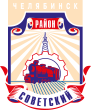 СОВЕТ депутатов советского района
второго созываР Е Ш Е Н И Е29.03.2022									                  № 27/6В соответствии с решением Совета депутатов Советского района города Челябинска от 28.03.2017 № 31/2 «Об утверждении Положения о присвоении звания «Почетный гражданин Советского района города Челябинска», протоколом комиссии по рассмотрению ходатайств о присвоении звания «Почетный гражданин Советского района города Челябинска» от 28.01.2020, Уставом Советского района города ЧелябинскаСовет депутатов Советского района второго созываР Е Ш А Е Т:Присвоить звание «Почетный гражданин Советского района города Челябинска» Веденину Евгению Викторовичу.Администрации Советского района занести имя почетного гражданина Советского района города Челябинска Веденина Е. В. в книгу удостоенных звания «Почетный гражданин Советского района города Челябинска» и на Доску почета Советского района города Челябинска в хронологическом порядке.Внести настоящее решение в раздел 11 «Прочие вопросы» нормативной правовой базы местного самоуправления Советского района.Ответственность  за  исполнение  настоящего решения возложить на Главу Советского района В. Е. Макарова и Председателя Совета депутатов Советского района С. В. Найденова. Контроль исполнения настоящего решения поручить председателю постоянной комиссии Совета депутатов Советского района по местному самоуправлению, регламенту и этике А. Д. Сидорову.Настоящее решение вступает в силу со дня его подписания, и подлежит официальному обнародованию.Председатель Совета депутатовСоветского района	                                                                                   С. В. НайденовГлава Советского  района				                              В. Е. Макаров454091, г. Челябинск, ул. Орджоникидзе 27А. (351) 237-98-82. E-mail: sovsovet74@mail.ruО присвоении Веденину Е. В. звания «Почетный гражданин Советского района города Челябинска»